Fecha: ________________________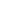 Señores Consejo de Administración del Jardín Botánico de SantiagoNosotros, los suscritos, declaramos que:Hemos examinado y no tenemos reservas a los Términos de Referencias  para la Comparación de Precio  de referencia, incluyendo las siguientes adendas realizadas a los mismos: __________________________________________________________________________________________________________________________________________________________________________________________________________________________ De conformidad con los Términos de Referencia  y según el plan de entrega especificado en el Programa de Suministros/ Cronograma de Ejecución, nos comprometemos a suministrar los siguientes bienes y servicios conexos, o ejecutar los siguientes servicios u Obras:____________________________________________________________________________________________________________________________________________________________________________________________________________________________________________________________________________________________________Nuestra oferta se mantendrá vigente por un período de (………….) días, contado a partir de la fecha límite fijada para la presentación de ofertas, de conformidad con los Términos de Referencia de la Comparación de Precio. Esta oferta nos obliga y podrá ser aceptada en cualquier momento hasta antes del término de dicho período. Para esta Comparación  no somos partícipes en calidad de Oferentes en más de una Oferta, excepto en el caso de ofertas alternativas, de conformidad con los Términos de referencias de la Comparación. Nuestra firma, sus afiliadas o subsidiarias, incluyendo cualquier subcontratista o proveedor de cualquier parte del Contrato, no han sido declarados inelegibles por el Comprador para presentar ofertas. Entendemos que esta Oferta, junto con su aceptación por escrito que se encuentra incluida en la notificación de adjudicación, constituirán una obligación contractual, hasta la preparación y ejecución del Contrato formal.Entendemos que el Comprador no está obligado a aceptar la Oferta evaluada como la más baja ni ninguna otra de las Ofertas que reciba. (Nombre y apellido) __________________________________________________en calidad de ____________________________________ debidamente autorizado para actuar en nombre y representación de (poner aquí nombre del Oferente)Firma ____________________________________Sello(Persona  o personas autorizadas a firmar en nombre del Oferente)